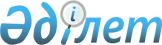 О внесении изменений в решение Сырдарьинского районного маслихата от 31 декабря 2020 года №480 "О бюджете сельского округа Сакен Сейфуллина на 2021-2023 годы"
					
			С истёкшим сроком
			
			
		
					Решение Сырдарьинского районного маслихата Кызылординской области от 3 марта 2021 года № 23. Зарегистрировано Департаментом юстиции Кызылординской области 9 марта 2021 года № 8168. Прекращено действие в связи с истечением срока
      В соответствии со статьей 109-1 Кодекса Республики Казахстан от 4 декабря 2008 года "Бюджетный кодекс Республики Казахстан" и пунктом 2-7 статьи 6 Закона Республики Казахстан от 23 января 2001 года "О местном государственном управлении и самоуправлении в Республике Казахстан" Сырдарьинский районный маслихат РЕШИЛ:
      1. Внести в решение Сырдарьинского районного маслихата от 31 декабря 2020 года № 480 "О бюджете сельского округа Сакен Сейфуллина на 2021-2023 годы" (зарегистрировано в Реестре государственной регистрации нормативных правовых актов за номером 8064, опубликовано в эталонном контрольном банке нормативных правовых актов Республики Казахстан 15 января 2021 года) следующие изменения:
      пункт 1 изложить в новой редакции:
      "1. Утвердить бюджет сельского округа Сакен Сейфуллина на 2021 – 2023 годы согласно приложениям 1, 2 и 3, в том числе на 2021 год в следующих объемах: 
      1) доходы – 53365 тысяч тенге, в том числе: 
      налоговые поступления – 1115 тысяч тенге;
      неналоговые поступления – 35 тысяч тенге;
      поступления трансфертов – 52215 тысяч тенге;
      2) затраты – 54542 тысяч тенге;
      3) чистое бюджетное кредитование – 0;
      бюджетные кредиты – 0;
      погашение бюджетных кредитов – 0;
      4) сальдо по операциям с финансовыми активами – 0;
      приобретение финансовых активов – 0;
      поступления от продажи финансовых активов государства – 0;
      5) дефицит (профицит) бюджета – - 1177 тысяч тенге;
      6) финансирование дефицита (использование профицита) бюджета – 1177 тысяч тенге;
      поступление займов - 0;
      погашение займов – 0;
      используемые остатки бюджетных средств – 1177 тысяч тенге.".
      Приложение 1 к указанному решению изложить в новой редакции согласно приложению к настоящему решению.
      2. Настоящее решение вводится в действие с 1 января 2021 года и подлежит официальному опубликованию.  Бюджет сельского округа Сакен Сейфуллина на 2021 год
					© 2012. РГП на ПХВ «Институт законодательства и правовой информации Республики Казахстан» Министерства юстиции Республики Казахстан
				
      Председатель сессии Сырдарьинского районного маслихата 

З. Жаманкулов

      Председатель сессии Сырдарьинского районного маслихата, секратарь маслихата 

Е. Әжікенов
Приложение к решениюСырдарьинского районного маслихатаот 3 марта 2021 года № 23Приложение 1 к решениюСырдарьинского районного маслихатаот 31 декабря 2020 года № 480
Категория
Категория
Категория
Категория
Сумма, тысяч тенге
Класс 
Класс 
Класс 
Сумма, тысяч тенге
Подкласс
Подкласс
Сумма, тысяч тенге
Наименование
Сумма, тысяч тенге
1. ДОХОДЫ
53365
1
Налоговые поступления
1115
04
Hалоги на собственность
1115
1
Hалоги на имущество
22
3
Земельный налог
78
4
Hалог на транспортные средства
1015
2
Неналоговое поступления
35
01
Доходы от государственной собственности
35
5
Доходы от аренды имущества, находящегося в государственной собственности
35
4
Поступления трансфертов 
52215
02
Трансферты из вышестоящих органов государственного управления
52215
3
Трансферты из районного (города областного значения) бюджета
52215
Функциональная группа 
Функциональная группа 
Функциональная группа 
Функциональная группа 
Администратор бюджетных программ
Администратор бюджетных программ
Администратор бюджетных программ
Программа
Программа
Наименование
2. ЗАТРАТЫ
54542
01
Государственные услуги общего характера
25211
124
Аппарат акима города районного значения, села, поселка, сельского округа
25211
001
Услуги по обеспечению деятельности акима города районного значения, села, поселка, сельского округа
25211
06
Социальная помощь и социальное обеспечение
3568
124
Аппарат акима города районного значения, села, поселка, сельского округа
3568
003
Оказание социальной помощи нуждающимся гражданам на дому
3568
07
Жилищно-коммунальное хозяйство
5155
124
Аппарат акима города районного значения, села, поселка, сельского округа
5155
008
Освещение улиц населенных пунктов
1978
009
Обеспечение санитарии населенных пунктов
1000
011
Благоустройство и озеленение населенных пунктов
2177
08
Культура, спорт, туризм и информационное пространство
20608
124
Аппарат акима города районного значения, села, поселка, сельского округа
20608
006
Поддержка культурно-досуговой работы на местном уровне
20508
028
Проведение физкультурно-оздоровительных и спортивных мероприятий на местном уровне
100
3. Чистое бюджетное кредитование
0
Бюджетные кредиты
0
Погашение бюджетных кредитов
0
4. Сальдо по операциям с финансовыми активами
0
Приобретение финансовых активов
0
Поступления от продажи финансовых активов государства
0
5. Дефицит (профицит) бюджета 
-1177
6. Финансирование дефицита (использование профицита) бюджета 
1177
Поступление займов
0
Погашение займов
0
8
Используемые остатки бюджетных средств
1177
01
Остатки бюджетных средств
1177
1
Свободные остатки бюджетных средств
1177